Histoire- géographie – EMCSujet d’étudeProblématiquePlan de travail n°…Plan de travail n°…Classe : Semaine du ……au ……Temps de travail hebdomadaire estimé :…………………..Temps de travail hebdomadaire estimé :…………………..Temps de travail hebdomadaire estimé :…………………..Mardi : Comprendre :Durée : 15 minutes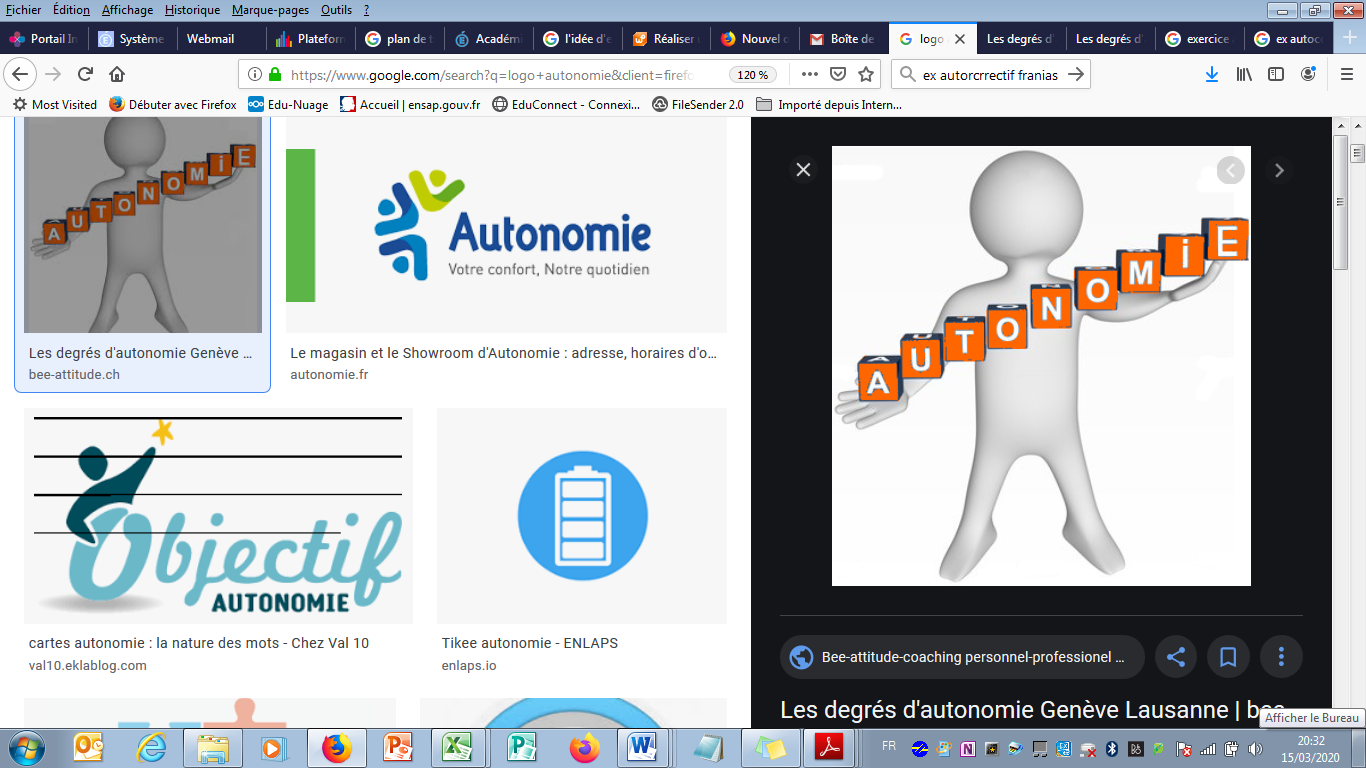 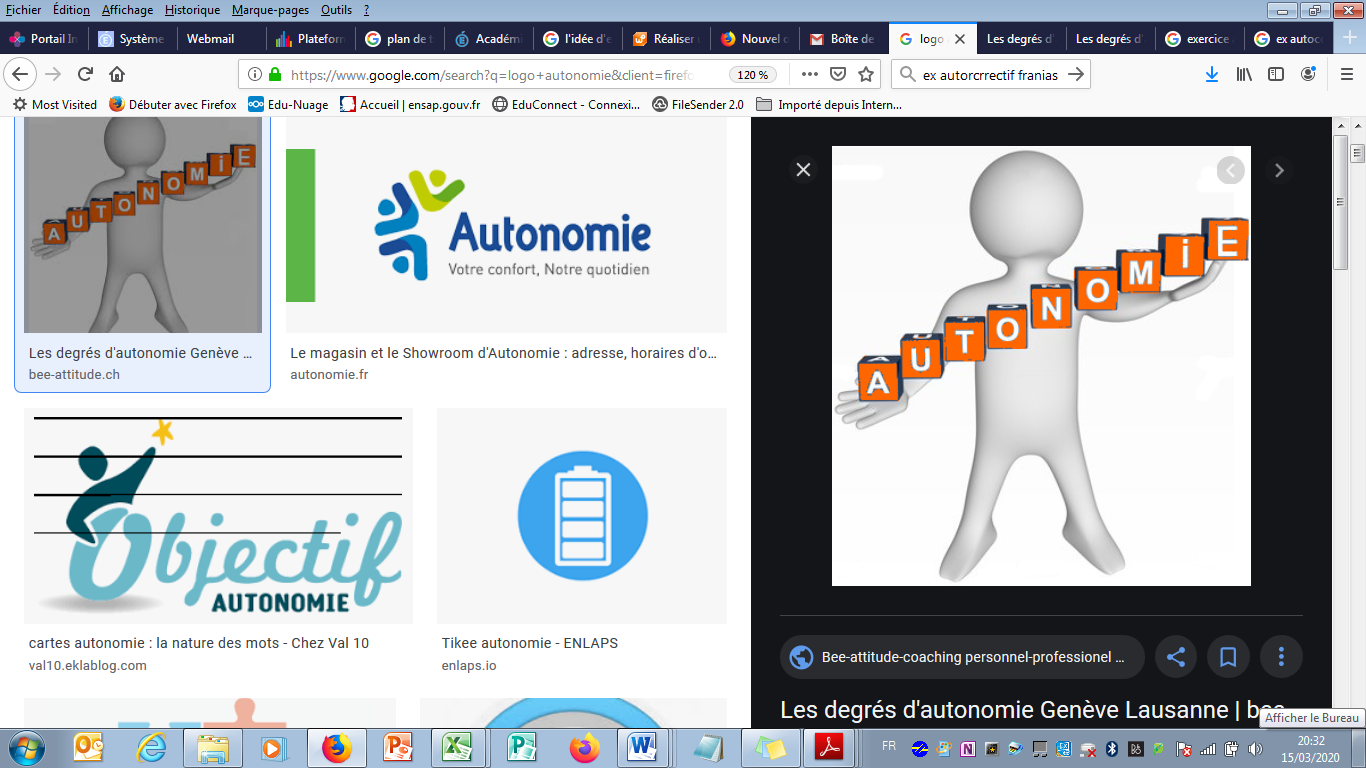 En autonomieexercice autocorrectifJeudi : Analyser:Durée : 25 minutes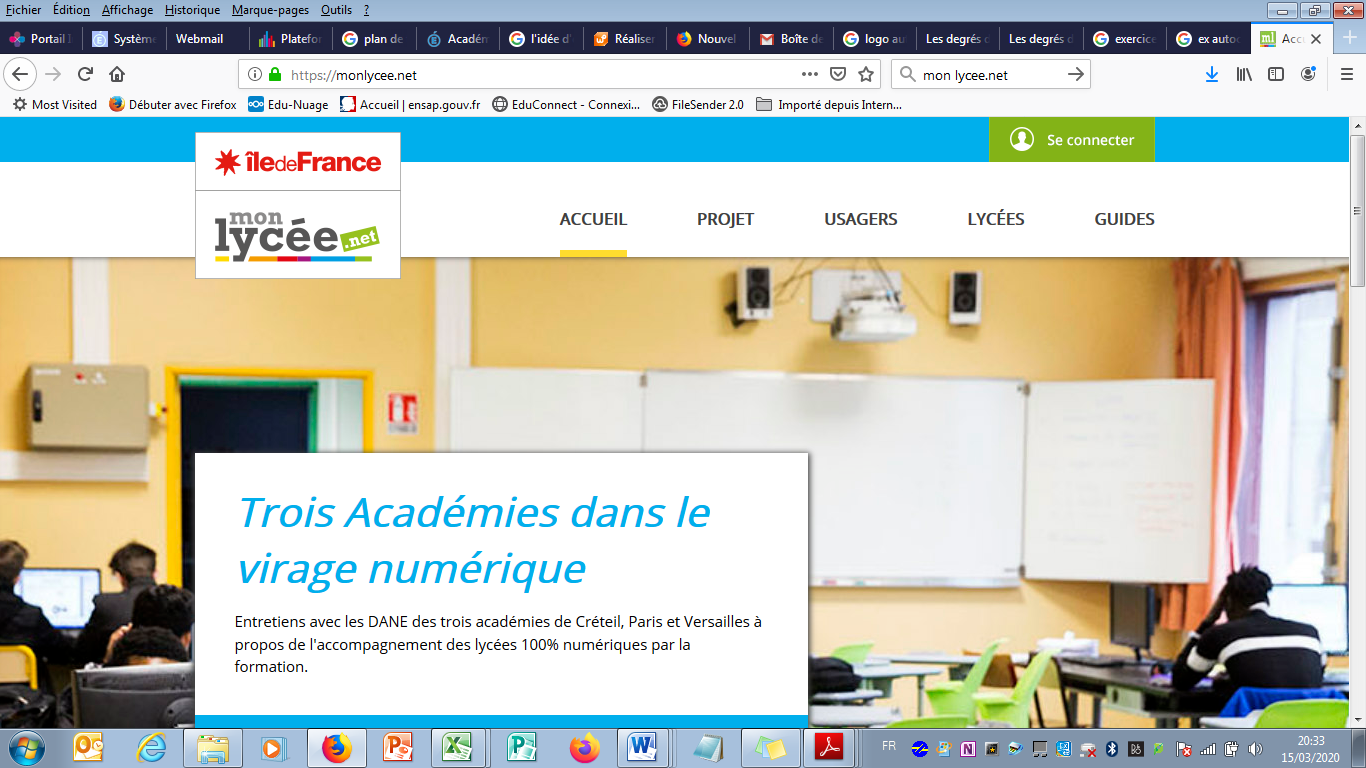 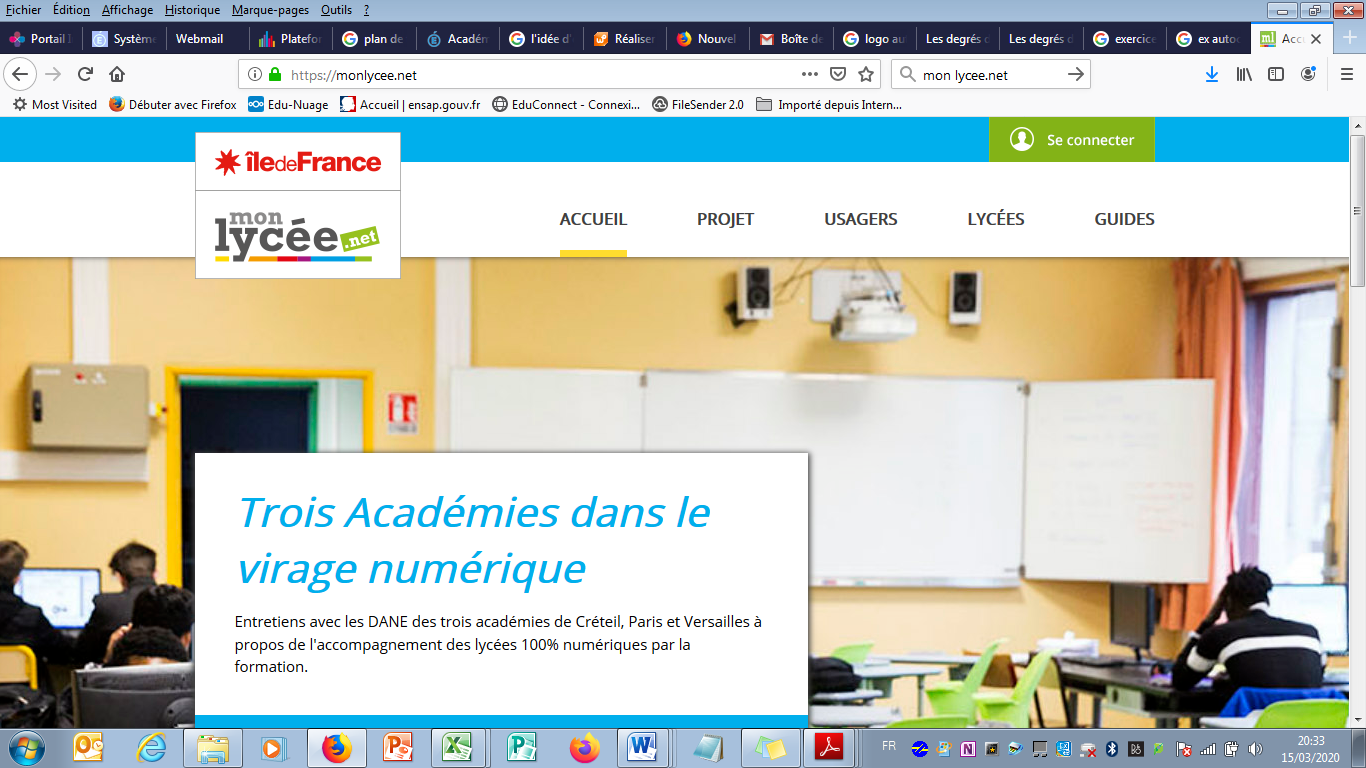 Exercice à déposer sur l’ENTVendredi : Mémoriser :Durée : 20 minutes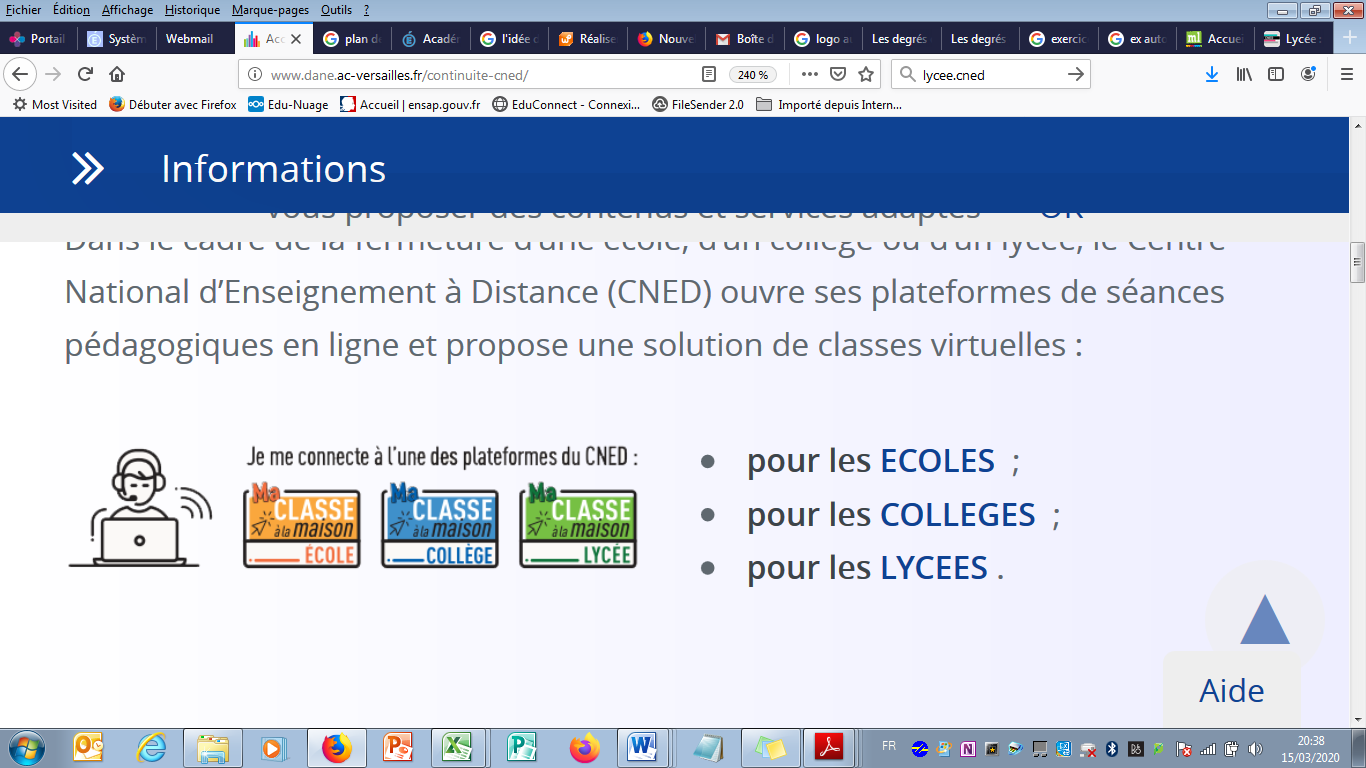 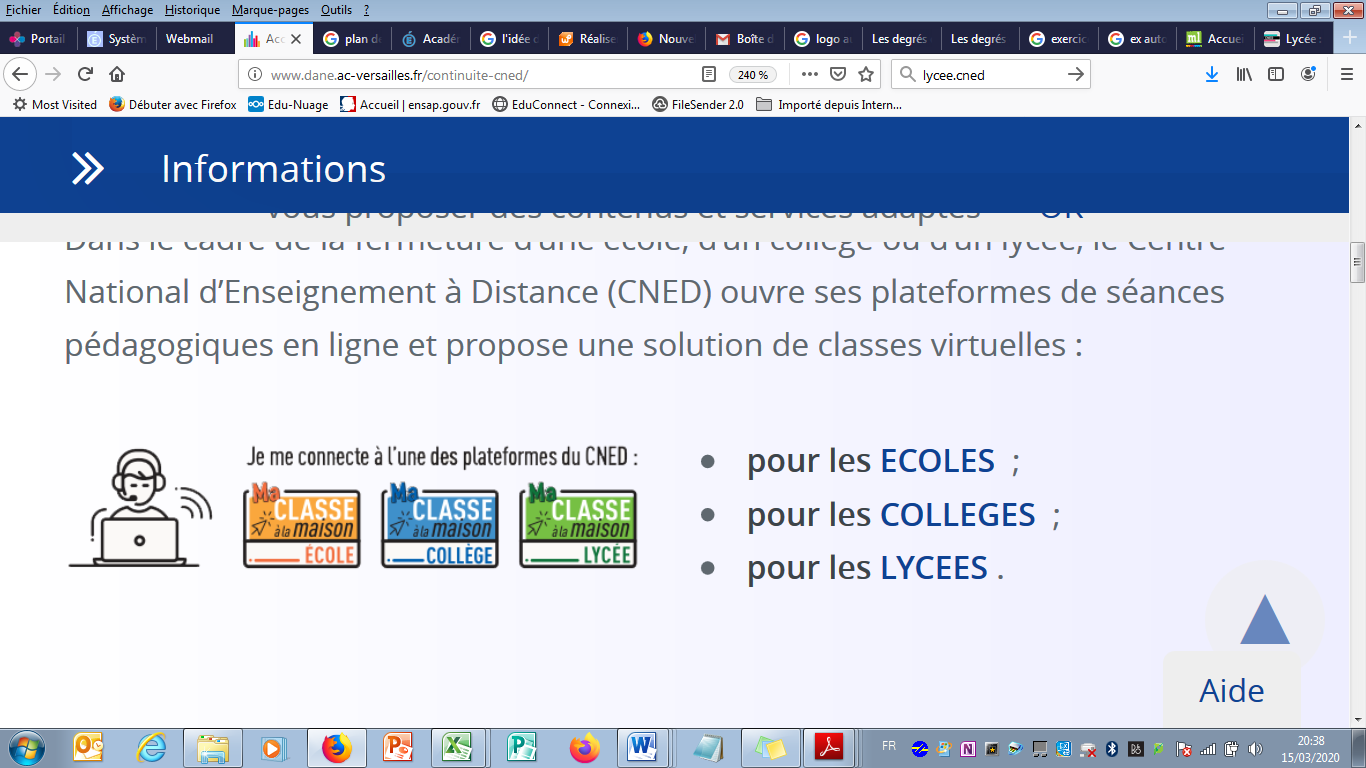 RV via la classe virtuelleFiche d’activité 1 Accompagner la compréhension globale, faire entrer dans un thème, problématiser Exemple :Vidéo à visionner, audio à écouter + QCM de compréhension autocorrectifFiche d’activité 2 Travailler les capacités d’analyse documentaire Exemple :Analyse d’un document ou d’un corpus documentaire issu du manuel ou conçu par l’enseignant.Fiche d’activité 3 Stabiliser et mémoriser les principales notions et les repères essentielsExemple :élaboration d’une trace écrite collective : leçon, frise chronologique, fiche mémo, etc.